АДМИНИСТРАЦИЯ ГОРОДА ИШИМАПОСТАНОВЛЕНИЕ19 марта 2019 г.                                                                                              № 367     В соответствии с Федеральным законом от 06.10.2003 № 131-ФЗ «Об общих принципах организации местного самоуправления в Российской Федерации», Уставом города Ишима:Внести следующие изменения в постановление администрации города Ишима № 667 от 10.07.2017 «О проведении инвентаризации земельных участков, находящихся в собственности муниципального образования городской округ город Ишим, земельных участков государственная собственность на которые не разграничена и расположенных на территории муниципального образования городской округ город Ишим»:1.1.  	приложение № 2 к постановлению изложить в редакции согласно приложению к настоящему постановлению.2.    Опубликовать настоящее постановление в газете «Ишимская правда», сетевом издании "Официальные документы города Ишима" (www.ishimdoc.ru) и разместить на официальном сайте муниципального образования городской округ город Ишим.3.	Контроль за исполнением настоящего постановления возложить на заместителя Главы города по имуществу.Глава города                                                                                         Ф.Б. Шишкин            Приложение        к постановлению                                                                               администрации города Ишима                                                                                 от 19 марта 2019 года № 367СОСТАВ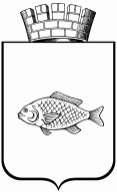 О  внесении изменений в постановление администрации города Ишима № 667 от 10.07.2017 «О проведении инвентаризации земельных участков, находящихся в собственности муниципального образования городской округ город Ишим, земельных участков государственная собственность на которые не разграничена и расположенных на территории муниципального образования городской округ город Ишим»- заместитель Главы города по имуществу, председатель комиссии- заместитель директора департамента имущественных отношений и земельных ресурсов, секретарь комиссииЧлены комиссии:- заместитель директора департамента городского хозяйства- главный специалист отдела ЖКХ- главный специалист отдела доходов комитета финансов- начальник землеустроительного отдела МКУ «Управление имуществом и земельными ресурсами г. Ишима»- начальник отдела земельных отношений МКУ «Управление имуществом и земельными ресурсами г. Ишима»- ведущий специалист землеустроительного отдела МКУ «Управление имуществом и земельными ресурсами г. Ишима»